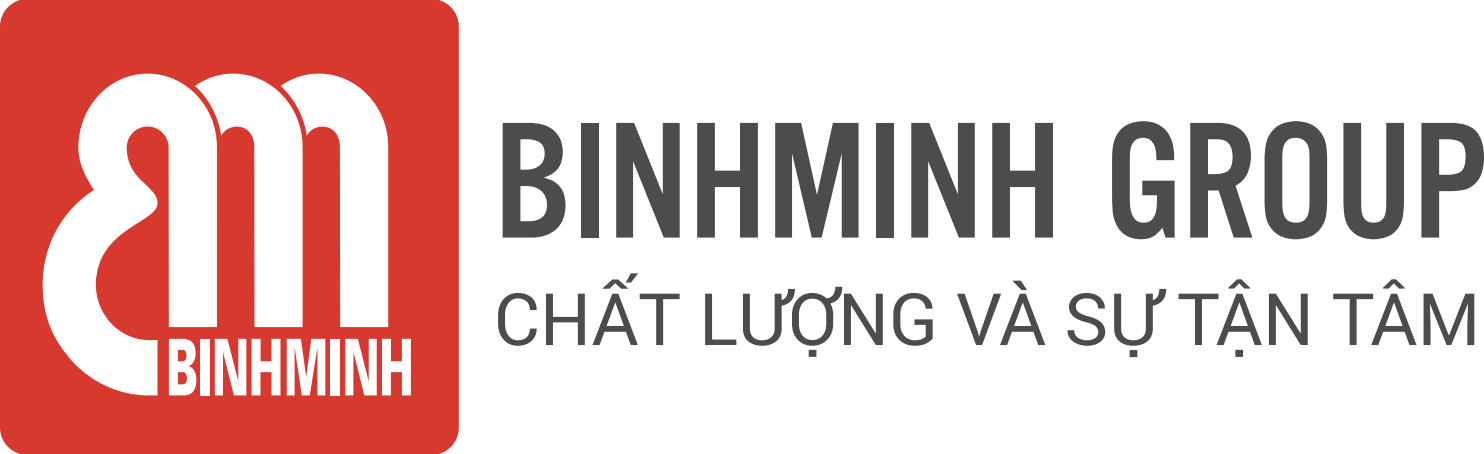 PHIẾU TỔNG HỢP NỘI DUNG BÀI HỌC LỚP 1, CHƯƠNG TRÌNH TIẾNG ANH EOW  Unit 3: My family + Unit 4: My body(Bài 3 : GIA ĐÌNH + Bài 4: Cơ thể)-------------------------------- Lesson objectives (Mục tiêu bài học) ● To review some rooms in the house (Ôn tập về các phòng trong nhà )●  To review asking and answering questions about someone’s location (Ôn tập hỏi và trả lời những câu hỏi về vị trí của ai đó)●  To use a photo on page 6-7 to demonstrate understanding (Sử dụng một bức ảnh ở trang 6-7 để thể hiện sự hiểu biết)●  To identify things used in the school (Xác định nhưng đồ vật được sử dụng ở trường)●  To identify and name parts of the body (Xác định và gọi tên các phần của cơ thể)Lesson content (Nội dung bài học)Vocabulary ( Từ Vựng).Review (Ôn tập)a kitchen (phòng bếp), a bathroom (phòng tắm), a bedroom (phòng ngủ), a living room (phòng khách)New vocabulary (Từ mới)body : cơ thể arms : cánh tay legs : chânfeet : ngón chânhands : bàn tayStructures (Cấu trúc)Where’s Grandma? – In the kitchen. (Bà ở đâu? - Trong nhà bếp.)Homelink (Dặn dò về nhà)Các con học thuộc và luyện viết từ vựng.Luyện nói từ vựng và cấu trúc.Luyện tập/ thực hành những bài tập còn lại con chưa hoàn thiện trong sách TLBT. Trân trọng cảm ơn sự quan tâm, tạo điều kiện của các Thầy/Cô và Quí vị PHHS trong việc đồng hành cùng con vui học